                               Сценарий праздника «ПАСХАЛЬНАЯ КОМПОЗИЦИЯ»Цели:-	познакомить детей с историей празднования Светлого Христова Воскресения;-	в театральной форме донести до детей суть и смысл празднования Пасхи (ибо праздник трудно поддается объяснению и пониманию).Зал (класс) празднично украшен:1.	Ветки вербы в вазочках.2.	Крашеные яйца в лукошках.-	куличи, самовар                                                                    ХОД МЕРОПРИЯТИЯПод звон колоколов входят дети.На Руси обрядов много.А сегодня праздник Бога:Пасха – Бога воскресение,Его второй день рождения.Ведущий:Ярко играет весеннее солнце, оживает природа, по городу разносится колокольный звон. Идёт святая  Пасхальная седмица. В звоне колоколов, в сиянии солнца, в весёлом щебетании птиц – святая Пасха, Светлое Христово Воскресение!Чтец.         Пасха! В трубы золотыеАнгелы трубят с небес.Будьте счастливы, все люди,Радуйтесь! Христос воскрес!Чтец.        Пасха наступила -Радость охватила:Иисус любимый,Отстрадав, воскрес!Поздравляю с лаской,С богоданной Пасхой,Праздником прекрасным -                                                                          Чудом из чудес!Ведущая. Светлое Христово Воскресение, или Пасха -самый великий, самый светлый, самый любимый праздник всех христиан. Это не просто праздник! Ведущий: Это праздник всех праздников, торжество из торжеств. Праздник радости, любви, доброты и справедливости. Всем добрым людям дорог этот праздник. Все мы радуемся Пасхе и весне.Чтец: Летят слова в простор небес:            Христос воскрес! Христос воскрес!              И рады люди всей земли,              Что силы мрака не смогли              Заполонить собою мир,                                                    И ждет Христос на брачный пир              В небесный град всех прихожан               Своих церквей              Из разных стран.Чтец:            И нет возвышенней  чудес,            Чем это чудо всех времен:            Христос воскрес! Христос воскрес!            Воистину - Сын Бога Он!ХОРОВОД  С ВЕРБАМИ ( Девочки 8- 7 класс)Ведущий:   В России Пасху называли Велик день, Светлый день. У крестьян существовало поверье, что на Пасху солнце играет. И многие старались подкараулить это мгновение. Дети даже обращались к солнцу с песенкой: Солнышко, ведрышко, Выгляни в окошечко! Солнышко, покатись, Красное, нарядись! Молодежь взбиралась на крыши, чтобы встретить солнышко. Пасха была очень большим праздником, длившимся неделю, и вся эта неделя была заполнена различными играми, развлечениями, хождением в гости. На Пасху принято было поздравлять друг друга с Воскресеньем Христовым, христосоваться и обмениваться крашеными яйцами. На Пасху разрешалось всем (мужчинам, парням, мальчикам) звонить в колокола, поэтому звучал беспрерывный колокольный звон, поддерживая радостное, праздничное настроение. А сколько было игр! Проводят игры. «Катание яиц».Ведущая: Пасха не бывала без качелей: едва ли не в каждом дворе устраивали их для детей, а в традиционном месте — на деревенской площади или ближайшем выгоне — загодя вкапывались столбы, навешивались веревки, прикреплялись доски — возводились общественные качели. Качались решительно все. Возле качелей образовывалось нечто вроде деревенского клуба: девушки с подсолнухами, бабы с ребятишками, мужики и парни с гармониками и тальянками толпились здесь с утра до ночи. Одни только глядели да любовались на чужое веселье, другие веселились сами. Первенствующую роль занимали девушки, которые без устали качались с парнями. Качаясь, они приговаривали. 1-я девушка: Покачнулся  высоко, Увижу далеко, Где мой братка гуляет, Червоное яйко катает. 2-я девушка: На святой неделюшке Повесили качелюшки. Сначала покачаешься, Потом и повенчаешься. 3-я девушка: На горе стоят качели, Пойду покачаюся. Нынче лето погуляю Зимой повенчаюся.Ведущий: Одна из самых древних и добрых традиций — выпускать птиц на волю в честь Великого дня. «В небо гляди, как птичка запоет, улетая. Пускай!» — учил дядька маленького Пушкина. Уже взрослый Пушкин пишет: В чужбине свято соблюдаю Родной обычай старины: На волю птичку выпускаю При светлом празднике весны. Я стал доступен утешенью, За что на Бога мне роптать, Когда хоть одному творенью Я мог свободу даровать!Песенка «капели»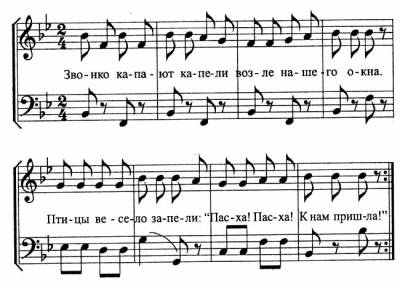 Ведущая. Яйцо - символ Пасхи, символ Воскресения Господа, а красный цвет символизирует кровь Христову, которую Он пролил на кресте, взяв на Себя все грехи че¬ловеческие. Яйцо - символ возрождения, оно говорит нам о победе над смертью. И поэтому на Пасху люди дарят друг другу красные яйца, целуются и обнимаются...СЦЕНКАРассказчик:  Тетка Матрена (Матрена машет рукой)  И дядька Григорий (Григорий   поправляет  усы)Держали в деревне Большое подворье: Три поросенка, Корова, лошадка, У курочки РябыДетки-цыплятки, И петушок -Золотой гребешок, И рыжий щенок По кличке Вершок...Детей в семье было много... Дети.       Пост соблюдали строго! Рассказчик. Жили, не тужили, Зиму пережили. Дождались дней весенних, Светлого Христова                       Воскресения!Девочка 1:   Стол пасхальный накрывали, Веткой вербы украшали, Из печей несли куличики,                      А   от курочки - яички.Мальчик 1:         Дай нам, курочка, яичко простое...Девочка 1:      Мы его распишем - будет золотое.Мальчик 1: выносит лукошко с куриными яйцами и раздает другим детям. Каждый ребенок берет в ладошки по яйцу, держа при этом ладони открытыми.Девочка 1:  (с любовью). Яйцо - символ солнца, любви и надежды.Мальчик 1:   (торжественно).   Нарядим   яйцо   в   пасхальные одежды.Мальчик 2:  Своему дружку Егорке Нарисую мотылька.                        Без отцовской пусть без порки Будет жизнь его легка.( Мальчик делает вид, что расписывает яйцо, затем аккуратно кладет его на тарелку)Девочка 2 : Ну а я подружке Оле Разрисую все фасолью -Будет ей жених богатый, Симпатичный, конопатый. Мальчик 3: А соседским близнецам Нарисуем солнце. Пусть заглядывает чаще Солнце к ним в оконце. Девочка 3:  Рисовать я не умею: Я еще малявка.В зиму зернышко посеяла -Получилась травка.Мальчик 1: Ну-те, братцы, Собирайтесь все в кучечку -Пойдем в зал, Поздравим всех с праздником. С Христовым днем, С красным яйцом.(Дети обходят гостей праздника с корзиночкой и дарят им раскрашенные яйца.)ПЕСНЯ:  Песня на мотив «Бабушка рядышком с дедушкой.»Пасху, Пасху празднуем с семьёй. Пасха, пасха - праздник дорогой.Крашенные яйца весело едим, Вас поздравить с праздником хотим.Припев:Бабушка рядышком с дедушкой  Дружно кулич доедают.Мамочка рядышком с папочкой  С весельем гостей принимают.Этот праздник знать вы все должны   Поздравления летят со всей страны.                                                                     Будем праздник весело справлять  Про старинные обычаи вспоминать.Чтец1: Земля и солнце, поля и лес – все славят Бога: Христос воскрес!Чтец2: В улыбке синих живых небес все та же радость: Христос воскрес!Чтец3: Вражда исчезла, и страх исчез. Нет больше злобы – Христос воскрес!Чтец4: Как дивны звуки святых словес, в которых слышно: Христос воскрес!Ведущий:А ещё на пасху пекли вкусные , сладкие сдобные булочки – куличи.На столе куличи,Крашеные яйца.Пасха, огонёк свечи –Кушайте, разговляйтесь.Празднуем сегодня мы Христово Воскресение,Настали  праздничные дни,Тёплые весенние!Поздравляем всех друзейС этим светлым днём,Пусть жизнь станет веселей,Удачи вам во всём!День Христова воскресенья, приходи скорее вновь!До свидания праздник Пасхи!Дай Господь вам всем любовь!Ведущая. Дорогие дети, не забудьте поздравить с Пасхой своих родителей и близких и подарить яйцо со сло¬вами: «Христос воскрес!» Всех вас я еще раз поздравляю со Светлым Христовым Воскресением. Ведущий: Желаю здоровья, счастья, мира с родными. Чаще радуйте своих родителей добрыми поступками. Ведь и Господь после Своего Вос¬кресения заповедовал всем: «Радуйтесь!» И пусть ваша душа будет светлой в теплых лучах любви Иисуса Христа! Христос воскрес!
ОТВЕТ: ВОИСТИНУ ВОСКРЕС.МБОУ «УСТЬИНСКАЯ СОШ»СЦЕНАРИЙ ПРАЗДНИКА «ПАСХАЛЬНАЯ КОМПОЗИЦИЯ»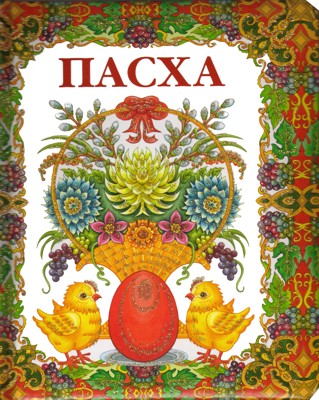 Сафонова Н.Н.С.Устье.2011-2012